[lokaal persbericht]* Pas de geel gemarkeerde tekst aan en voeg een foto van je eigen activiteit toe.
Nu zaterdag / nu zondag: Dag van de Trage Weg in [gemeente]!Meer en betere paden en wegjes voor fietsers, voetgangers en ruiters. Dat is waar de Dag van de Trage Weg om draait. Op 15 en 16 oktober geven mensen op meer dan 200 plekken in Vlaanderen al wandelend, fietsend, spelend en feestend de trage wegen de aandacht die ze verdienen. Ook jouw locatie surft mee op de golf: welkom op zaterdag x / zondag y oktober voor jouw wandel-fiets-ruitertocht /activiteit!Van een eeuwenoude buurtweg tot een onbekend wandelpad of nieuw doorsteekje tussen wijk en centrum: voor fietsers, wandelaars en ruiters maken trage wegen het verschil. Ze zijn veilig, snel, gezond, mooi en – boven alles – het verkennen waard! Met Dag van de Trage Weg vragen mensen, verenigingen en gemeenten op een fijne manier meer aandacht voor de trage wegen. Met een tocht of parcours, culturele of educatieve activiteit, terreinwerken, feestjes, de actie ‘Doorgang voor iedereen!’, spel, avontuur en Weekendjes Weg!  “Ook in jouw locatie verdienen trage wegen meer aandacht,” zegt naam van de woordvoerder van organiserende groep. (Leg uit waarom:  “Al jaren vragen we aan de gemeente om de afgesloten buurtweg xx weer open te maken, zodat voetgangers en fietsers niet meer langs drukke baan xx moeten”; of “Onbekend is onbemind, dat geldt ook voor trage wegen. Met deze wandeling / fietstocht ontdekken buurtbewoners mooie, oude paden die ze daarna hopelijk blijven gebruiken.” Iedereen van harte welkom op datum, locatie vanaf uur. Breng (materiaal, wandelschoenen, …) mee. Meer info en een overzicht van alle activiteiten vind je op www.dagvandetrageweg.be.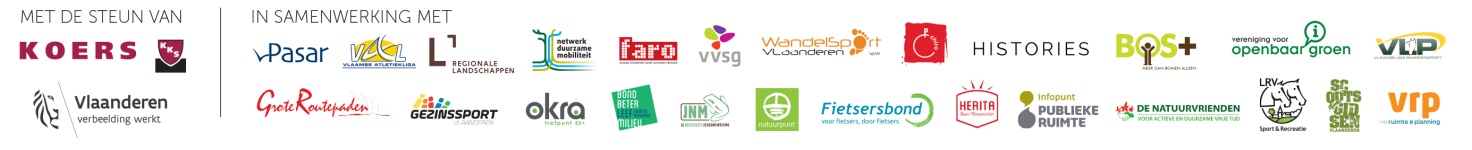 